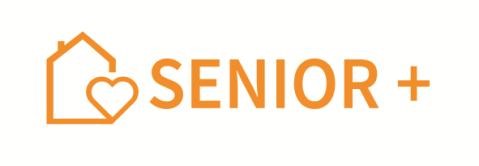 …………………….., dnia ..................  pieczątka placówki ochrony zdrowia  ZAŚWIADCZENIE LEKARZA RODZINNEGO dotyczące skierowania do uczestnictwa w Dziennym Domu „Senior+” w DębnieImię i nazwisko …..…………………………………………………………………………………….Data urodzenia .…………………………………………………………………………………………Adres …………………………………………………………………………………………………… Pesel ………………………………………………………………………………………………….… Stwierdzam: brak przeciwwskazań medycznych do udziału w zajęciach ruchowych (kinezyterapii), sportowo-rekreacyjnych i aktywizujących w Dziennym Domu „Senior+” w Dębnie:                                                    TAK    □                                             NIE   □ wystąpienie przeciwwskazań medycznych do udziału w zajęciach w Dziennym Domu ” Senior+” w Dębno Ruchowych (kinezyterapii)                                                     TAK     □                                             NIE □ Sportowo-rekreacyjnych                                                     TAK     □                                             NIE □ Aktywizujących                                                     TAK     □                                             NIE □ sprawność w zakresie lokomocji osób niepełnosprawnych fizycznie             TAK     □                                             NIE □• w odpowiednią kratkę wstawić X  ..........................................................         pieczęć i podpis lekarza rodzinnego                                                                                                                  wystawiającego zaświadczenie 
ZADANIE REALIZOWANE W RAMACH PROGRAMU WIELOLETNIEGO „SENIOR+” NA LATA 2015-2020